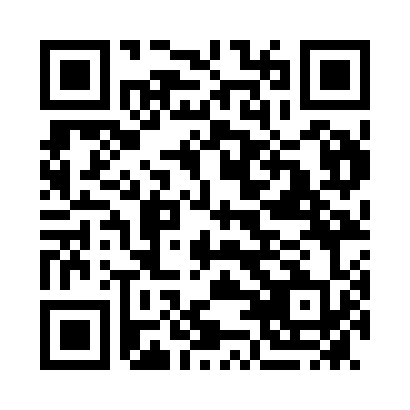 Prayer times for Laurieton, AustraliaWed 1 May 2024 - Fri 31 May 2024High Latitude Method: NonePrayer Calculation Method: Muslim World LeagueAsar Calculation Method: ShafiPrayer times provided by https://www.salahtimes.comDateDayFajrSunriseDhuhrAsrMaghribIsha1Wed4:586:2011:462:495:116:292Thu4:586:2111:462:485:106:283Fri4:596:2211:462:485:106:284Sat4:596:2211:462:475:096:275Sun5:006:2311:462:465:086:266Mon5:006:2411:452:465:076:257Tue5:016:2411:452:455:066:258Wed5:026:2511:452:445:056:249Thu5:026:2611:452:445:056:2310Fri5:036:2611:452:435:046:2311Sat5:036:2711:452:425:036:2212Sun5:046:2811:452:425:026:2213Mon5:046:2811:452:415:026:2114Tue5:056:2911:452:415:016:2015Wed5:056:3011:452:405:006:2016Thu5:066:3011:452:405:006:1917Fri5:076:3111:452:394:596:1918Sat5:076:3211:452:394:596:1919Sun5:086:3211:452:384:586:1820Mon5:086:3311:452:384:586:1821Tue5:096:3411:452:384:576:1722Wed5:096:3411:462:374:576:1723Thu5:106:3511:462:374:566:1724Fri5:106:3611:462:364:566:1625Sat5:116:3611:462:364:556:1626Sun5:116:3711:462:364:556:1627Mon5:126:3711:462:354:556:1528Tue5:126:3811:462:354:546:1529Wed5:136:3911:462:354:546:1530Thu5:136:3911:462:354:546:1531Fri5:146:4011:472:354:536:15